表3103年度臺南市後營國中小環境教育宣導活動執行成果表(範本)備註：執行成果情形表格如不敷使用請自行調整繕打。辦理學校臺南市西港區後營國民小學臺南市西港區後營國民小學臺南市西港區後營國民小學臺南市西港區後營國民小學聯絡資料聯絡人李俊賢e-Maila58833@yahoo.com.tw聯絡資料聯絡電話06-7952131地址臺南市西港區營西里3號活動名稱森林調適教學活動森林調適教學活動森林調適教學活動森林調適教學活動活動內容識全球性的環境議題及其對人類社會的影響，並瞭解相關的解決對策環境價值觀與態度識全球性的環境議題及其對人類社會的影響，並瞭解相關的解決對策環境價值觀與態度識全球性的環境議題及其對人類社會的影響，並瞭解相關的解決對策環境價值觀與態度識全球性的環境議題及其對人類社會的影響，並瞭解相關的解決對策環境價值觀與態度活動時間103年9月26日8：30-10：30103年9月26日8：30-10：30103年9月26日8：30-10：30103年9月26日8：30-10：30活動對象5.6年級5.6年級5.6年級5.6年級活動人數40404040執行成果及效益(簡要說明)親近生物而懂得愛護與尊重生命，並瞭解生態保育的重要性。親近生物而懂得愛護與尊重生命，並瞭解生態保育的重要性。親近生物而懂得愛護與尊重生命，並瞭解生態保育的重要性。親近生物而懂得愛護與尊重生命，並瞭解生態保育的重要性。執行成果照片執行成果照片執行成果照片執行成果照片執行成果照片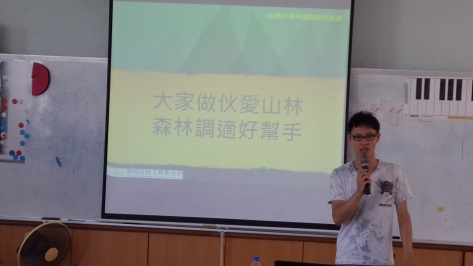 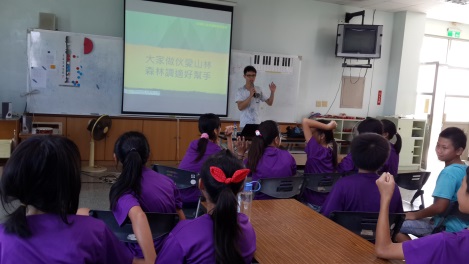 說明: 講師認真上課喔說明: 講師認真上課喔說明: 講師認真上課喔說明: 講師認真上課喔說明: 講師認真上課喔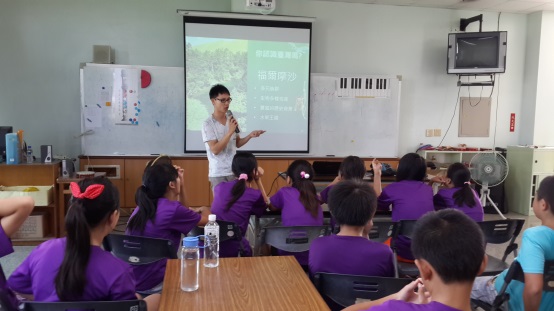 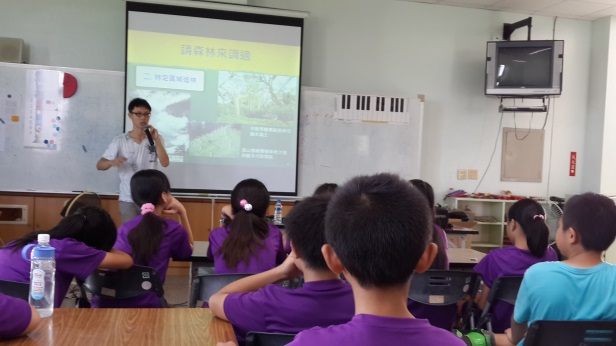 說明: 原來山林如此重要說明: 原來山林如此重要說明: 原來山林如此重要說明: 山林保護著我們說明: 山林保護著我們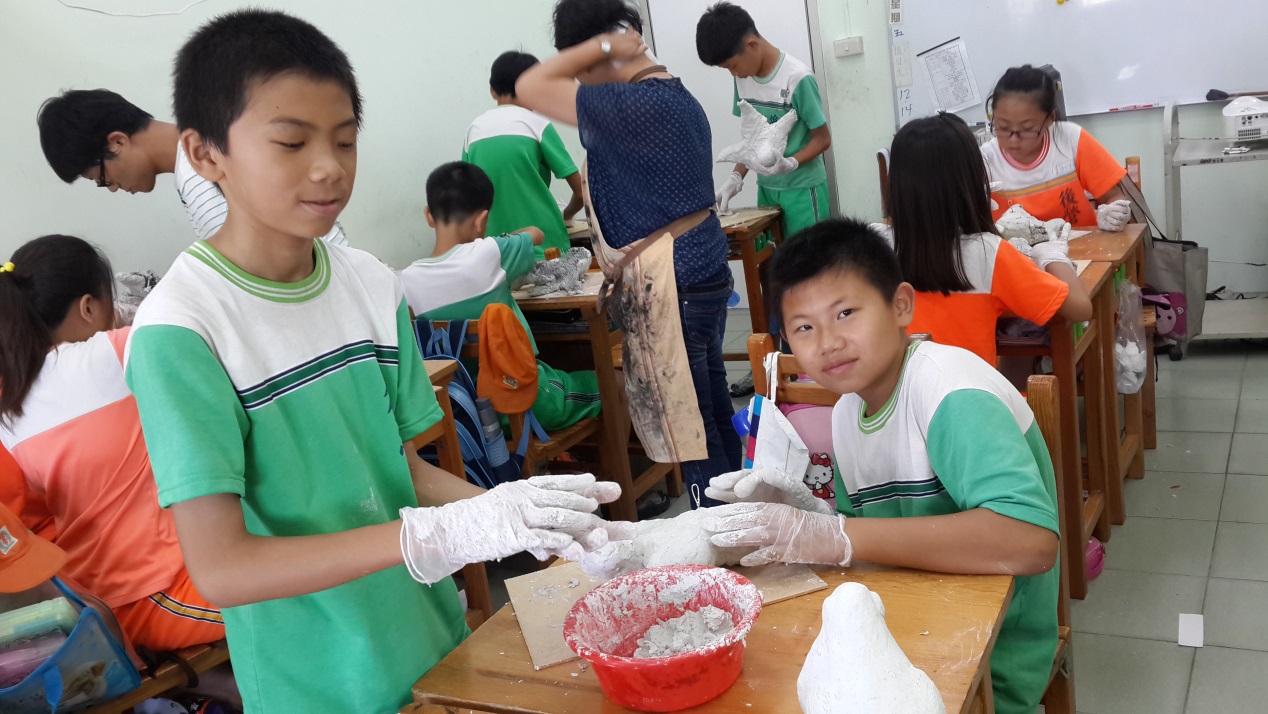 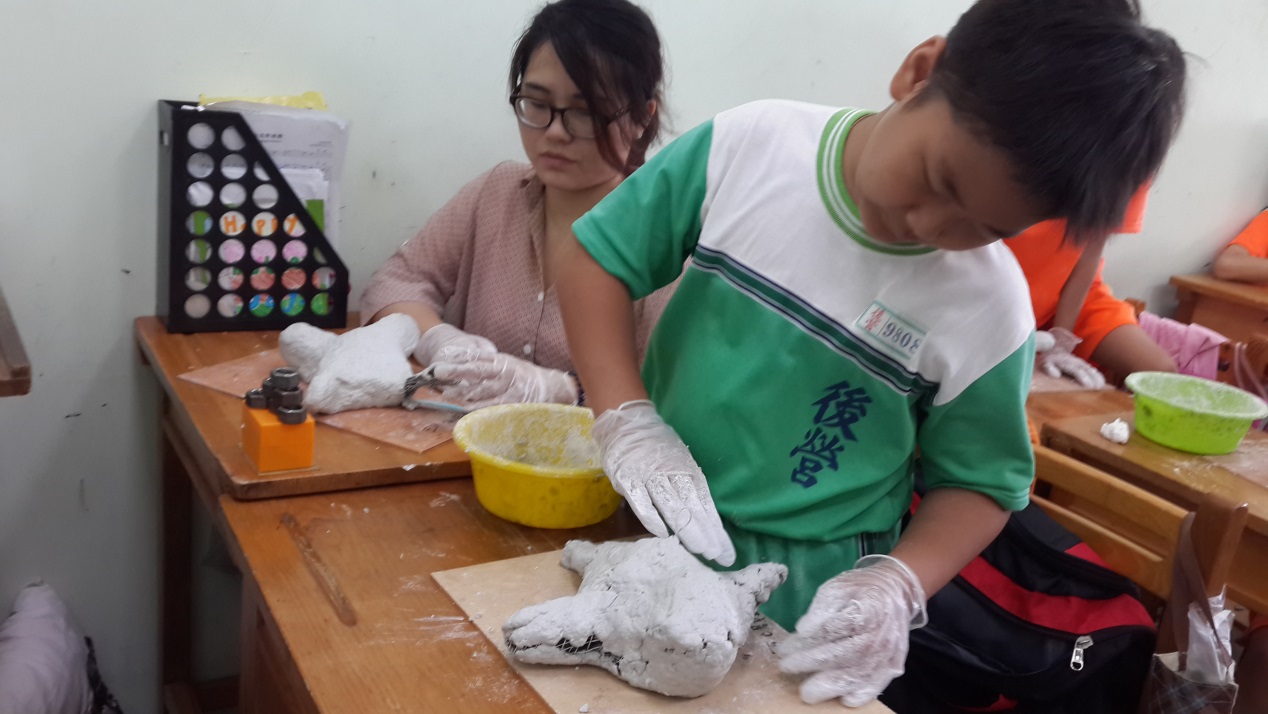 說明: 自己動手做做看說明: 自己動手做做看說明: 自己動手做做看說明: 自己動手做做看說明: 自己動手做做看